Emne: 	Dansk landbrug Tekst: Jimmy Mangelsen m.fl : ”Naturgeografi – vores verden”  ( GO forlag 2011) s. 171-185Spørgsmål til teksten – laves sammen med læsningen:Hvorfor er landbruget fortsat et vigtigt erhverv for Danmark?
Hvorfor har landbrugs erhvervet i dag et dårligt image  - og hvordan kommer det til udtryk?
Hvilke forandringer har landbruget gennemgået historisk set ?
Figur 10 s. 172 – viser forandringer landbrugets organisering før og efter landboreformerne – hvilke forandringer førte landboreformerne med sig ? 

NaturgrundlagetHvordan beskrives de naturmæssige forhold for landbruget i Danmark ?
Jordbunden  - hvad er karakteristisk for h.h.v.Lerjorden …Sandjorden …Hvilken af disse jordbundstyper er mest frugtbar?Hvordan kan landmændene påvirke / manipulere de naturmæssige betingelser for landbruget?
Hvad har den globale opvarmning betydet for dansk landbrug?
Strukturudviklingen siden 1950figur 10.5  - hvilke markante ændringer er der sket i dansk landbrug siden 1950 ?

Hvad er årsagen til denne udvikling (også kaldet ’strukturudviklingen’) ?Mekanisering, automatisering og specialisering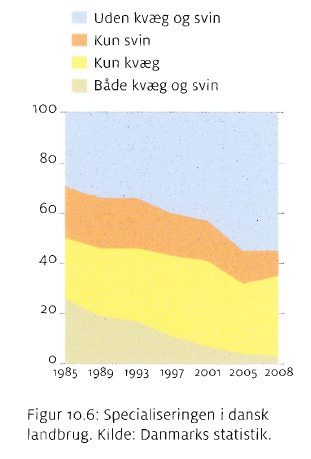 Giv eksempler på hvad der forstås med begreberne:MekaniseringAutomatisering Specialisering  se også fig 10.6
Hvad er det landmanden opnår ved at mekanisere – mekanisere og specialisere sin produktion?
Hvilke tal i figur 10.5 ( s. 175) kan dokumentere at produktiviteten er steget ?
Hvordan vurderes konsekvenser af denne strukturudvikling som landbruget har gennemløbet?Udvaskning af kvælstof + PesticiderHvad er de vigtigste næringsstoffer for plantevæksten?
Hvad er problemet med kvælstof forbruget i landbruget?
Hvordan har forbruget af kvælstof gødning udviklet sig gennem det 20 århundrede – se fig 10.9 og 10.10 (øverst s. 179 – der står figur 10.11 men det skulle have være 10.10) 
Hvad har formålet været med Vandmiljøplanerne ? – se fig 10.11
Hvad er formålet med at anvende pesticider i landbruget … og hvad kan problemet hermed være?Udledning af drivhusgasser Hvor stor er landbruget CO2 udledning … og hvad er der sket med denne de sidste 20 år?Hvilke andre drivhusgasser udledes fra landbruget?Hvilke fødevareprodukter indebærer det største CO2 udslip ?DyrevelfærdHvilke dyrevelfærds problemer omtales i teksten …
Hvem har egentlig ansvaret for de eksisterende forhold husdyrene lever under?Økologisk jordbrug Hvad er fordele og ulemper ved det økologiske landbrug? 

Hvor stor en del af de danske landbrug er i dag økologiske ?  sammenlign data fra tabel s. 175 og 183Dansk landbrug i en international sammenhæng Hvorfor er landbruget i Danmark ikke bæredygtigt?  - hvad er pointen i eksemplet med proteinstofferne..? 

EU’s landbrugspolitik Hvad var baggrunden for og indholdet af EF /( EU’s landbrugspolitik ?

Hvordan beskrives konsekvenserne af denne politik? 

Kan I forestille jer nogle fordele ved overskuds produktionen som ikke omtales her?
Hvilke problemer står dansk landbrug overfor i dag ? 

Er dansk landbrug bæredygtigt?Hvorfor er det danske landbrug ikke bæredygtigt ? og hvad vil det egentlig sige at et erhverv eller en produktion er bæredygtig? ( dette defineres ikke direkte i teksten) 

Er der overhovedet noget positivt at sige om dansk landbrug? Hvordan tror du det er at være landmand i dag ?  
- SLUT -